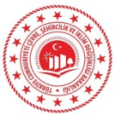 T.C.ÇEVRE, ŞEHİRCİLİK VE İKLİM DEĞİŞİKLİĞİ BAKANLIĞIMETEOROLOJİ GENEL MÜDÜRLÜĞÜ2.Bölge Müdürlüğü - İzmirT.C.ÇEVRE, ŞEHİRCİLİK VE İKLİM DEĞİŞİKLİĞİ BAKANLIĞIMETEOROLOJİ GENEL MÜDÜRLÜĞÜ2.Bölge Müdürlüğü - İzmirT.C.ÇEVRE, ŞEHİRCİLİK VE İKLİM DEĞİŞİKLİĞİ BAKANLIĞIMETEOROLOJİ GENEL MÜDÜRLÜĞÜ2.Bölge Müdürlüğü - İzmirT.C.ÇEVRE, ŞEHİRCİLİK VE İKLİM DEĞİŞİKLİĞİ BAKANLIĞIMETEOROLOJİ GENEL MÜDÜRLÜĞÜ2.Bölge Müdürlüğü - İzmirT.C.ÇEVRE, ŞEHİRCİLİK VE İKLİM DEĞİŞİKLİĞİ BAKANLIĞIMETEOROLOJİ GENEL MÜDÜRLÜĞÜ2.Bölge Müdürlüğü - İzmirT.C.ÇEVRE, ŞEHİRCİLİK VE İKLİM DEĞİŞİKLİĞİ BAKANLIĞIMETEOROLOJİ GENEL MÜDÜRLÜĞÜ2.Bölge Müdürlüğü - İzmir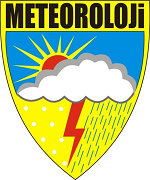 PERİYODU:  Tarih  -  SaatPERİYODU:  Tarih  -  SaatPERİYODU:  Tarih  -  SaatPERİYODU:  Tarih  -  SaatGÜNLÜK HAVA TAHMİN RAPORUGÜNLÜK HAVA TAHMİN RAPORUGÜNLÜK HAVA TAHMİN RAPORUYAYINYAYINYAYINBaşlangıç:28.03.2024-18:00Başlangıç:28.03.2024-18:00Başlangıç:28.03.2024-18:00Başlangıç:28.03.2024-18:00GÜNLÜK HAVA TAHMİN RAPORUGÜNLÜK HAVA TAHMİN RAPORUGÜNLÜK HAVA TAHMİN RAPORUTARİHİ : 28.03.2024TARİHİ : 28.03.2024TARİHİ : 28.03.2024Bitiş        : 29.03.2024-18:00Bitiş        : 29.03.2024-18:00Bitiş        : 29.03.2024-18:00Bitiş        : 29.03.2024-18:00GÜNLÜK HAVA TAHMİN RAPORUGÜNLÜK HAVA TAHMİN RAPORUGÜNLÜK HAVA TAHMİN RAPORUNOSU   : 352NOSU   : 352NOSU   : 352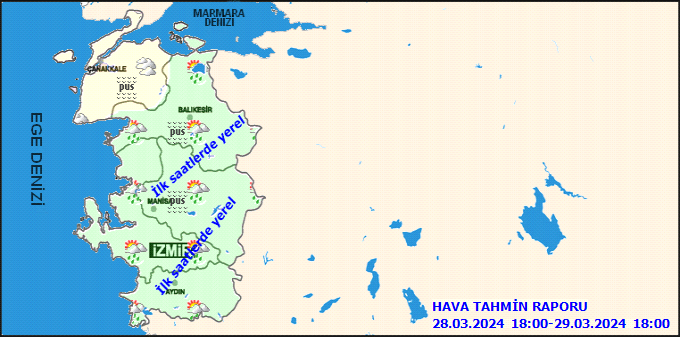 METEOROLOJİK GÖRÜNÜM:METEOROLOJİK GÖRÜNÜM:METEOROLOJİK GÖRÜNÜM:METEOROLOJİK GÖRÜNÜM:METEOROLOJİK GÖRÜNÜM:METEOROLOJİK GÖRÜNÜM:METEOROLOJİK GÖRÜNÜM:METEOROLOJİK GÖRÜNÜM:METEOROLOJİK GÖRÜNÜM:METEOROLOJİK GÖRÜNÜM:Parçalı ve çok bulutlu, İzmir, Aydın, Manisa ve Balıkesir çevreleri yerel sağanak yağışlı; yarın bölge geneli az bulutlu olarak geçecek. Sabah saatlerinde kuzey ve iç kesimlerde pus hadisesi görülecek.HAVA SICAKLIĞI: Önemli bir değişiklik beklenmiyor. Mevsim normalleri üzerinde seyretmeye devam edecek.RÜZGAR: Güneyli yönlerden orta kuvvette, kıyı kesimlerde zaman zaman kuvvetli ve kısa süreli fırtına (40-65 km/sa) şeklinde esecek.Parçalı ve çok bulutlu, İzmir, Aydın, Manisa ve Balıkesir çevreleri yerel sağanak yağışlı; yarın bölge geneli az bulutlu olarak geçecek. Sabah saatlerinde kuzey ve iç kesimlerde pus hadisesi görülecek.HAVA SICAKLIĞI: Önemli bir değişiklik beklenmiyor. Mevsim normalleri üzerinde seyretmeye devam edecek.RÜZGAR: Güneyli yönlerden orta kuvvette, kıyı kesimlerde zaman zaman kuvvetli ve kısa süreli fırtına (40-65 km/sa) şeklinde esecek.Parçalı ve çok bulutlu, İzmir, Aydın, Manisa ve Balıkesir çevreleri yerel sağanak yağışlı; yarın bölge geneli az bulutlu olarak geçecek. Sabah saatlerinde kuzey ve iç kesimlerde pus hadisesi görülecek.HAVA SICAKLIĞI: Önemli bir değişiklik beklenmiyor. Mevsim normalleri üzerinde seyretmeye devam edecek.RÜZGAR: Güneyli yönlerden orta kuvvette, kıyı kesimlerde zaman zaman kuvvetli ve kısa süreli fırtına (40-65 km/sa) şeklinde esecek.Parçalı ve çok bulutlu, İzmir, Aydın, Manisa ve Balıkesir çevreleri yerel sağanak yağışlı; yarın bölge geneli az bulutlu olarak geçecek. Sabah saatlerinde kuzey ve iç kesimlerde pus hadisesi görülecek.HAVA SICAKLIĞI: Önemli bir değişiklik beklenmiyor. Mevsim normalleri üzerinde seyretmeye devam edecek.RÜZGAR: Güneyli yönlerden orta kuvvette, kıyı kesimlerde zaman zaman kuvvetli ve kısa süreli fırtına (40-65 km/sa) şeklinde esecek.Parçalı ve çok bulutlu, İzmir, Aydın, Manisa ve Balıkesir çevreleri yerel sağanak yağışlı; yarın bölge geneli az bulutlu olarak geçecek. Sabah saatlerinde kuzey ve iç kesimlerde pus hadisesi görülecek.HAVA SICAKLIĞI: Önemli bir değişiklik beklenmiyor. Mevsim normalleri üzerinde seyretmeye devam edecek.RÜZGAR: Güneyli yönlerden orta kuvvette, kıyı kesimlerde zaman zaman kuvvetli ve kısa süreli fırtına (40-65 km/sa) şeklinde esecek.Parçalı ve çok bulutlu, İzmir, Aydın, Manisa ve Balıkesir çevreleri yerel sağanak yağışlı; yarın bölge geneli az bulutlu olarak geçecek. Sabah saatlerinde kuzey ve iç kesimlerde pus hadisesi görülecek.HAVA SICAKLIĞI: Önemli bir değişiklik beklenmiyor. Mevsim normalleri üzerinde seyretmeye devam edecek.RÜZGAR: Güneyli yönlerden orta kuvvette, kıyı kesimlerde zaman zaman kuvvetli ve kısa süreli fırtına (40-65 km/sa) şeklinde esecek.Parçalı ve çok bulutlu, İzmir, Aydın, Manisa ve Balıkesir çevreleri yerel sağanak yağışlı; yarın bölge geneli az bulutlu olarak geçecek. Sabah saatlerinde kuzey ve iç kesimlerde pus hadisesi görülecek.HAVA SICAKLIĞI: Önemli bir değişiklik beklenmiyor. Mevsim normalleri üzerinde seyretmeye devam edecek.RÜZGAR: Güneyli yönlerden orta kuvvette, kıyı kesimlerde zaman zaman kuvvetli ve kısa süreli fırtına (40-65 km/sa) şeklinde esecek.Parçalı ve çok bulutlu, İzmir, Aydın, Manisa ve Balıkesir çevreleri yerel sağanak yağışlı; yarın bölge geneli az bulutlu olarak geçecek. Sabah saatlerinde kuzey ve iç kesimlerde pus hadisesi görülecek.HAVA SICAKLIĞI: Önemli bir değişiklik beklenmiyor. Mevsim normalleri üzerinde seyretmeye devam edecek.RÜZGAR: Güneyli yönlerden orta kuvvette, kıyı kesimlerde zaman zaman kuvvetli ve kısa süreli fırtına (40-65 km/sa) şeklinde esecek.Parçalı ve çok bulutlu, İzmir, Aydın, Manisa ve Balıkesir çevreleri yerel sağanak yağışlı; yarın bölge geneli az bulutlu olarak geçecek. Sabah saatlerinde kuzey ve iç kesimlerde pus hadisesi görülecek.HAVA SICAKLIĞI: Önemli bir değişiklik beklenmiyor. Mevsim normalleri üzerinde seyretmeye devam edecek.RÜZGAR: Güneyli yönlerden orta kuvvette, kıyı kesimlerde zaman zaman kuvvetli ve kısa süreli fırtına (40-65 km/sa) şeklinde esecek.Parçalı ve çok bulutlu, İzmir, Aydın, Manisa ve Balıkesir çevreleri yerel sağanak yağışlı; yarın bölge geneli az bulutlu olarak geçecek. Sabah saatlerinde kuzey ve iç kesimlerde pus hadisesi görülecek.HAVA SICAKLIĞI: Önemli bir değişiklik beklenmiyor. Mevsim normalleri üzerinde seyretmeye devam edecek.RÜZGAR: Güneyli yönlerden orta kuvvette, kıyı kesimlerde zaman zaman kuvvetli ve kısa süreli fırtına (40-65 km/sa) şeklinde esecek.UYARILAR:UYARILAR:UYARILAR:UYARILAR:UYARILAR:UYARILAR:UYARILAR:UYARILAR:UYARILAR:UYARILAR:Güncel Meteorolojik Uyarı Bulunmamaktadır.Güncel Meteorolojik Uyarı Bulunmamaktadır.Güncel Meteorolojik Uyarı Bulunmamaktadır.Güncel Meteorolojik Uyarı Bulunmamaktadır.Güncel Meteorolojik Uyarı Bulunmamaktadır.Güncel Meteorolojik Uyarı Bulunmamaktadır.Güncel Meteorolojik Uyarı Bulunmamaktadır.Güncel Meteorolojik Uyarı Bulunmamaktadır.Güncel Meteorolojik Uyarı Bulunmamaktadır.Güncel Meteorolojik Uyarı Bulunmamaktadır.İL VE İLÇELERİMİZDE HAVA:İL VE İLÇELERİMİZDE HAVA:İL VE İLÇELERİMİZDE HAVA:İL VE İLÇELERİMİZDE HAVA:İL VE İLÇELERİMİZDE HAVA:İL VE İLÇELERİMİZDE HAVA:En Düşük (°C)En Düşük (°C)En Düşük (°C)En Yüksek (°C)İZMİRİzmirİzmirParçalı ve çok bulutlu, ilk saatler yerel sağanak yağışlı. Yarın az bulutluParçalı ve çok bulutlu, ilk saatler yerel sağanak yağışlı. Yarın az bulutlu1313131324İZMİRAliağaAliağaParçalı ve çok bulutlu, ilk saatler yerel sağanak yağışlı. Yarın az bulutluParçalı ve çok bulutlu, ilk saatler yerel sağanak yağışlı. Yarın az bulutlu1313131322İZMİRBalçovaBalçovaParçalı ve çok bulutlu, ilk saatler yerel sağanak yağışlı. Yarın az bulutluParçalı ve çok bulutlu, ilk saatler yerel sağanak yağışlı. Yarın az bulutlu1212121223İZMİRBayındırBayındırParçalı ve çok bulutlu, ilk saatler yerel sağanak yağışlı. Yarın az bulutluParçalı ve çok bulutlu, ilk saatler yerel sağanak yağışlı. Yarın az bulutlu1111111127İZMİRBayraklıBayraklıParçalı ve çok bulutlu, ilk saatler yerel sağanak yağışlı. Yarın az bulutluParçalı ve çok bulutlu, ilk saatler yerel sağanak yağışlı. Yarın az bulutlu1313131325İZMİRBergamaBergamaParçalı ve çok bulutlu, ilk saatler yerel sağanak yağışlı. Yarın az bulutluParçalı ve çok bulutlu, ilk saatler yerel sağanak yağışlı. Yarın az bulutlu1212121225İZMİRBeydağBeydağParçalı ve çok bulutlu, ilk saatler yerel sağanak yağışlı. Yarın az bulutluParçalı ve çok bulutlu, ilk saatler yerel sağanak yağışlı. Yarın az bulutlu1010101026İZMİRBornovaBornovaParçalı ve çok bulutlu, ilk saatler yerel sağanak yağışlı. Yarın az bulutluParçalı ve çok bulutlu, ilk saatler yerel sağanak yağışlı. Yarın az bulutlu1313131327İZMİRBucaBucaParçalı ve çok bulutlu, ilk saatler yerel sağanak yağışlı. Yarın az bulutluParçalı ve çok bulutlu, ilk saatler yerel sağanak yağışlı. Yarın az bulutlu1212121224İZMİRÇeşmeÇeşmeParçalı ve çok bulutlu, ilk saatler yerel sağanak yağışlı. Yarın az bulutluParçalı ve çok bulutlu, ilk saatler yerel sağanak yağışlı. Yarın az bulutlu1010101021İZMİRÇiğliÇiğliParçalı ve çok bulutlu, ilk saatler yerel sağanak yağışlı. Yarın az bulutluParçalı ve çok bulutlu, ilk saatler yerel sağanak yağışlı. Yarın az bulutlu1111111124İZMİRDikiliDikiliParçalı ve çok bulutlu, ilk saatler yerel sağanak yağışlı. Yarın az bulutluParçalı ve çok bulutlu, ilk saatler yerel sağanak yağışlı. Yarın az bulutlu1313131322İZMİRFoçaFoçaParçalı ve çok bulutlu, ilk saatler yerel sağanak yağışlı. Yarın az bulutluParçalı ve çok bulutlu, ilk saatler yerel sağanak yağışlı. Yarın az bulutlu1313131320İZMİRGaziemirGaziemirParçalı ve çok bulutlu, ilk saatler yerel sağanak yağışlı. Yarın az bulutluParçalı ve çok bulutlu, ilk saatler yerel sağanak yağışlı. Yarın az bulutlu999925İZMİRGüzelbahçeGüzelbahçeParçalı ve çok bulutlu, ilk saatler yerel sağanak yağışlı. Yarın az bulutluParçalı ve çok bulutlu, ilk saatler yerel sağanak yağışlı. Yarın az bulutlu1212121222İZMİRKarabağlarKarabağlarParçalı ve çok bulutlu, ilk saatler yerel sağanak yağışlı. Yarın az bulutluParçalı ve çok bulutlu, ilk saatler yerel sağanak yağışlı. Yarın az bulutlu1313131324İZMİRKaraburunKaraburunParçalı ve çok bulutlu, ilk saatler yerel sağanak yağışlı. Yarın az bulutluParçalı ve çok bulutlu, ilk saatler yerel sağanak yağışlı. Yarın az bulutlu1414141421İZMİRKarşıyakaKarşıyakaParçalı ve çok bulutlu, ilk saatler yerel sağanak yağışlı. Yarın az bulutluParçalı ve çok bulutlu, ilk saatler yerel sağanak yağışlı. Yarın az bulutlu1313131325İZMİRKemalpaşaKemalpaşaParçalı ve çok bulutlu, ilk saatler yerel sağanak yağışlı. Yarın az bulutluParçalı ve çok bulutlu, ilk saatler yerel sağanak yağışlı. Yarın az bulutlu1010101026İZMİRKınıkKınıkParçalı ve çok bulutlu, ilk saatler yerel sağanak yağışlı. Yarın az bulutluParçalı ve çok bulutlu, ilk saatler yerel sağanak yağışlı. Yarın az bulutlu1111111125İZMİRKirazKirazParçalı ve çok bulutlu, ilk saatler yerel sağanak yağışlı. Yarın az bulutluParçalı ve çok bulutlu, ilk saatler yerel sağanak yağışlı. Yarın az bulutlu1010101026İZMİRKonakKonakParçalı ve çok bulutlu, ilk saatler yerel sağanak yağışlı. Yarın az bulutluParçalı ve çok bulutlu, ilk saatler yerel sağanak yağışlı. Yarın az bulutlu1313131324İZMİRMenderesMenderesParçalı ve çok bulutlu, ilk saatler yerel sağanak yağışlı. Yarın az bulutluParçalı ve çok bulutlu, ilk saatler yerel sağanak yağışlı. Yarın az bulutlu999925İZMİRMenemenMenemenParçalı ve çok bulutlu, ilk saatler yerel sağanak yağışlı. Yarın az bulutluParçalı ve çok bulutlu, ilk saatler yerel sağanak yağışlı. Yarın az bulutlu1313131325İZMİRNarlıdereNarlıdereParçalı ve çok bulutlu, ilk saatler yerel sağanak yağışlı. Yarın az bulutluParçalı ve çok bulutlu, ilk saatler yerel sağanak yağışlı. Yarın az bulutlu1313131321İZMİRÖdemişÖdemişParçalı ve çok bulutlu, ilk saatler yerel sağanak yağışlı. Yarın az bulutluParçalı ve çok bulutlu, ilk saatler yerel sağanak yağışlı. Yarın az bulutlu1414141426İZMİRSeferihisarSeferihisarParçalı ve çok bulutlu, ilk saatler yerel sağanak yağışlı. Yarın az bulutluParçalı ve çok bulutlu, ilk saatler yerel sağanak yağışlı. Yarın az bulutlu1212121225İZMİRSelçukSelçukParçalı ve çok bulutlu, ilk saatler yerel sağanak yağışlı. Yarın az bulutluParçalı ve çok bulutlu, ilk saatler yerel sağanak yağışlı. Yarın az bulutlu1313131326İZMİRTireTireParçalı ve çok bulutlu, ilk saatler yerel sağanak yağışlı. Yarın az bulutluParçalı ve çok bulutlu, ilk saatler yerel sağanak yağışlı. Yarın az bulutlu999926İZMİRTorbalıTorbalıParçalı ve çok bulutlu, ilk saatler yerel sağanak yağışlı. Yarın az bulutluParçalı ve çok bulutlu, ilk saatler yerel sağanak yağışlı. Yarın az bulutlu1111111126İZMİRUrlaUrlaParçalı ve çok bulutlu, ilk saatler yerel sağanak yağışlı. Yarın az bulutluParçalı ve çok bulutlu, ilk saatler yerel sağanak yağışlı. Yarın az bulutlu1313131324ÇANAKKALEÇanakkaleÇanakkaleParçalı ve çok bulutlu, yarın az bulutluParçalı ve çok bulutlu, yarın az bulutlu1313131321ÇANAKKALEAyvacıkAyvacıkParçalı ve çok bulutlu, yarın az bulutluParçalı ve çok bulutlu, yarın az bulutlu1111111121ÇANAKKALEBayramiçBayramiçParçalı ve çok bulutlu, yarın az bulutluParçalı ve çok bulutlu, yarın az bulutlu1010101025ÇANAKKALEBigaBigaParçalı ve çok bulutlu, yarın az bulutluParçalı ve çok bulutlu, yarın az bulutlu1010101024ÇANAKKALEBozcaadaBozcaadaParçalı ve çok bulutlu, yarın az bulutluParçalı ve çok bulutlu, yarın az bulutlu1515151518ÇANAKKALEÇanÇanParçalı ve çok bulutlu, yarın az bulutluParçalı ve çok bulutlu, yarın az bulutlu777725ÇANAKKALEEceabatEceabatParçalı ve çok bulutlu, yarın az bulutluParçalı ve çok bulutlu, yarın az bulutlu1313131321ÇANAKKALEEzineEzineParçalı ve çok bulutlu, yarın az bulutluParçalı ve çok bulutlu, yarın az bulutlu999924ÇANAKKALEGeliboluGeliboluParçalı ve çok bulutlu, yarın az bulutluParçalı ve çok bulutlu, yarın az bulutlu1313131321ÇANAKKALEGökçeadaGökçeadaParçalı ve çok bulutlu, yarın az bulutluParçalı ve çok bulutlu, yarın az bulutlu1414141422ÇANAKKALELapsekiLapsekiParçalı ve çok bulutlu, yarın az bulutluParçalı ve çok bulutlu, yarın az bulutlu1313131325ÇANAKKALEYeniceYeniceParçalı ve çok bulutlu, yarın az bulutluParçalı ve çok bulutlu, yarın az bulutlu888824MANİSAManisaManisaParçalı ve çok bulutlu, ilk saatler yerel sağanak yağışlı. Yarın az bulutluParçalı ve çok bulutlu, ilk saatler yerel sağanak yağışlı. Yarın az bulutlu1111111126MANİSAAhmetliAhmetliParçalı ve çok bulutlu, ilk saatler yerel sağanak yağışlı. Yarın az bulutluParçalı ve çok bulutlu, ilk saatler yerel sağanak yağışlı. Yarın az bulutlu888826MANİSAAkhisarAkhisarParçalı ve çok bulutlu, ilk saatler yerel sağanak yağışlı. Yarın az bulutluParçalı ve çok bulutlu, ilk saatler yerel sağanak yağışlı. Yarın az bulutlu1010101024MANİSAAlaşehirAlaşehirParçalı ve çok bulutlu, ilk saatler yerel sağanak yağışlı. Yarın az bulutluParçalı ve çok bulutlu, ilk saatler yerel sağanak yağışlı. Yarın az bulutlu1313131326MANİSADemirciDemirciParçalı ve çok bulutlu, ilk saatler yerel sağanak yağışlı. Yarın az bulutluParçalı ve çok bulutlu, ilk saatler yerel sağanak yağışlı. Yarın az bulutlu1010101021MANİSAGölmarmaraGölmarmaraParçalı ve çok bulutlu, ilk saatler yerel sağanak yağışlı. Yarın az bulutluParçalı ve çok bulutlu, ilk saatler yerel sağanak yağışlı. Yarın az bulutlu1111111126MANİSAGördesGördesParçalı ve çok bulutlu, ilk saatler yerel sağanak yağışlı. Yarın az bulutluParçalı ve çok bulutlu, ilk saatler yerel sağanak yağışlı. Yarın az bulutlu1010101024MANİSAKırkağaçKırkağaçParçalı ve çok bulutlu, ilk saatler yerel sağanak yağışlı. Yarın az bulutluParçalı ve çok bulutlu, ilk saatler yerel sağanak yağışlı. Yarın az bulutlu888824MANİSAKöprübaşıKöprübaşıParçalı ve çok bulutlu, ilk saatler yerel sağanak yağışlı. Yarın az bulutluParçalı ve çok bulutlu, ilk saatler yerel sağanak yağışlı. Yarın az bulutlu1010101025MANİSAKulaKulaParçalı ve çok bulutlu, ilk saatler yerel sağanak yağışlı. Yarın az bulutluParçalı ve çok bulutlu, ilk saatler yerel sağanak yağışlı. Yarın az bulutlu1010101022MANİSASalihliSalihliParçalı ve çok bulutlu, ilk saatler yerel sağanak yağışlı. Yarın az bulutluParçalı ve çok bulutlu, ilk saatler yerel sağanak yağışlı. Yarın az bulutlu1414141426MANİSASarıgölSarıgölParçalı ve çok bulutlu, ilk saatler yerel sağanak yağışlı. Yarın az bulutluParçalı ve çok bulutlu, ilk saatler yerel sağanak yağışlı. Yarın az bulutlu1010101026MANİSASaruhanlıSaruhanlıParçalı ve çok bulutlu, ilk saatler yerel sağanak yağışlı. Yarın az bulutluParçalı ve çok bulutlu, ilk saatler yerel sağanak yağışlı. Yarın az bulutlu1010101026MANİSASelendiSelendiParçalı ve çok bulutlu, ilk saatler yerel sağanak yağışlı. Yarın az bulutluParçalı ve çok bulutlu, ilk saatler yerel sağanak yağışlı. Yarın az bulutlu888824MANİSASomaSomaParçalı ve çok bulutlu, ilk saatler yerel sağanak yağışlı. Yarın az bulutluParçalı ve çok bulutlu, ilk saatler yerel sağanak yağışlı. Yarın az bulutlu1313131325MANİSATurgutluTurgutluParçalı ve çok bulutlu, ilk saatler yerel sağanak yağışlı. Yarın az bulutluParçalı ve çok bulutlu, ilk saatler yerel sağanak yağışlı. Yarın az bulutlu777726AYDINAydınAydınParçalı ve çok bulutlu, ilk saatler yerel sağanak yağışlı. Yarın az bulutluParçalı ve çok bulutlu, ilk saatler yerel sağanak yağışlı. Yarın az bulutlu1212121227AYDINBozdoğanBozdoğanParçalı ve çok bulutlu, ilk saatler yerel sağanak yağışlı. Yarın az bulutluParçalı ve çok bulutlu, ilk saatler yerel sağanak yağışlı. Yarın az bulutlu1010101027AYDINBuharkentBuharkentParçalı ve çok bulutlu, ilk saatler yerel sağanak yağışlı. Yarın az bulutluParçalı ve çok bulutlu, ilk saatler yerel sağanak yağışlı. Yarın az bulutlu1414141426AYDINÇineÇineParçalı ve çok bulutlu, ilk saatler yerel sağanak yağışlı. Yarın az bulutluParçalı ve çok bulutlu, ilk saatler yerel sağanak yağışlı. Yarın az bulutlu1010101027AYDINDidimDidimParçalı ve çok bulutlu, ilk saatler yerel sağanak yağışlı. Yarın az bulutluParçalı ve çok bulutlu, ilk saatler yerel sağanak yağışlı. Yarın az bulutlu1515151524AYDINGermencikGermencikParçalı ve çok bulutlu, ilk saatler yerel sağanak yağışlı. Yarın az bulutluParçalı ve çok bulutlu, ilk saatler yerel sağanak yağışlı. Yarın az bulutlu13613613613627AYDINİncirliovaİncirliovaParçalı ve çok bulutlu, ilk saatler yerel sağanak yağışlı. Yarın az bulutluParçalı ve çok bulutlu, ilk saatler yerel sağanak yağışlı. Yarın az bulutlu1212121227AYDINKaracasuKaracasuParçalı ve çok bulutlu, ilk saatler yerel sağanak yağışlı. Yarın az bulutluParçalı ve çok bulutlu, ilk saatler yerel sağanak yağışlı. Yarın az bulutlu1212121225AYDINKarpuzluKarpuzluParçalı ve çok bulutlu, ilk saatler yerel sağanak yağışlı. Yarın az bulutluParçalı ve çok bulutlu, ilk saatler yerel sağanak yağışlı. Yarın az bulutlu1111111128AYDINKoçarlıKoçarlıParçalı ve çok bulutlu, ilk saatler yerel sağanak yağışlı. Yarın az bulutluParçalı ve çok bulutlu, ilk saatler yerel sağanak yağışlı. Yarın az bulutlu1010101027AYDINKöşkKöşkParçalı ve çok bulutlu, ilk saatler yerel sağanak yağışlı. Yarın az bulutluParçalı ve çok bulutlu, ilk saatler yerel sağanak yağışlı. Yarın az bulutlu1111111127AYDINKuşadasıKuşadasıParçalı ve çok bulutlu, ilk saatler yerel sağanak yağışlı. Yarın az bulutluParçalı ve çok bulutlu, ilk saatler yerel sağanak yağışlı. Yarın az bulutlu1515151523AYDINKuyucakKuyucakParçalı ve çok bulutlu, ilk saatler yerel sağanak yağışlı. Yarın az bulutluParçalı ve çok bulutlu, ilk saatler yerel sağanak yağışlı. Yarın az bulutlu1212121227AYDINNazilliNazilliParçalı ve çok bulutlu, ilk saatler yerel sağanak yağışlı. Yarın az bulutluParçalı ve çok bulutlu, ilk saatler yerel sağanak yağışlı. Yarın az bulutlu1313131327AYDINSökeSökeParçalı ve çok bulutlu, ilk saatler yerel sağanak yağışlı. Yarın az bulutluParçalı ve çok bulutlu, ilk saatler yerel sağanak yağışlı. Yarın az bulutlu1414141427AYDINSultanhisarSultanhisarParçalı ve çok bulutlu, ilk saatler yerel sağanak yağışlı. Yarın az bulutluParçalı ve çok bulutlu, ilk saatler yerel sağanak yağışlı. Yarın az bulutlu1212121226AYDINYenipazarYenipazarParçalı ve çok bulutlu, ilk saatler yerel sağanak yağışlı. Yarın az bulutluParçalı ve çok bulutlu, ilk saatler yerel sağanak yağışlı. Yarın az bulutlu999927BALIKESİRBalıkesirBalıkesirParçalı ve çok bulutlu, ilk saatler yerel sağanak yağışlı. Yarın az bulutluParçalı ve çok bulutlu, ilk saatler yerel sağanak yağışlı. Yarın az bulutlu777724BALIKESİRAyvalıkAyvalıkParçalı ve çok bulutlu, ilk saatler yerel sağanak yağışlı. Yarın az bulutluParçalı ve çok bulutlu, ilk saatler yerel sağanak yağışlı. Yarın az bulutlu1212121222BALIKESİRBalyaBalyaParçalı ve çok bulutlu, ilk saatler yerel sağanak yağışlı. Yarın az bulutluParçalı ve çok bulutlu, ilk saatler yerel sağanak yağışlı. Yarın az bulutlu1010101021BALIKESİRBandırmaBandırmaParçalı ve çok bulutlu, ilk saatler yerel sağanak yağışlı. Yarın az bulutluParçalı ve çok bulutlu, ilk saatler yerel sağanak yağışlı. Yarın az bulutlu1111111124BALIKESİRBigadiçBigadiçParçalı ve çok bulutlu, ilk saatler yerel sağanak yağışlı. Yarın az bulutluParçalı ve çok bulutlu, ilk saatler yerel sağanak yağışlı. Yarın az bulutlu999923BALIKESİRBurhaniyeBurhaniyeParçalı ve çok bulutlu, ilk saatler yerel sağanak yağışlı. Yarın az bulutluParçalı ve çok bulutlu, ilk saatler yerel sağanak yağışlı. Yarın az bulutlu1111111122BALIKESİRDursunbeyDursunbeyParçalı ve çok bulutlu, ilk saatler yerel sağanak yağışlı. Yarın az bulutluParçalı ve çok bulutlu, ilk saatler yerel sağanak yağışlı. Yarın az bulutlu777722BALIKESİREdremitEdremitParçalı ve çok bulutlu, ilk saatler yerel sağanak yağışlı. Yarın az bulutluParçalı ve çok bulutlu, ilk saatler yerel sağanak yağışlı. Yarın az bulutlu1515151524BALIKESİRErdekErdekParçalı ve çok bulutlu, ilk saatler yerel sağanak yağışlı. Yarın az bulutluParçalı ve çok bulutlu, ilk saatler yerel sağanak yağışlı. Yarın az bulutlu1212121222BALIKESİRGömeçGömeçParçalı ve çok bulutlu, ilk saatler yerel sağanak yağışlı. Yarın az bulutluParçalı ve çok bulutlu, ilk saatler yerel sağanak yağışlı. Yarın az bulutlu1212121224BALIKESİRGönenGönenParçalı ve çok bulutlu, ilk saatler yerel sağanak yağışlı. Yarın az bulutluParçalı ve çok bulutlu, ilk saatler yerel sağanak yağışlı. Yarın az bulutlu1010101025BALIKESİRHavranHavranParçalı ve çok bulutlu, ilk saatler yerel sağanak yağışlı. Yarın az bulutluParçalı ve çok bulutlu, ilk saatler yerel sağanak yağışlı. Yarın az bulutlu1515151524BALIKESİRİvrindiİvrindiParçalı ve çok bulutlu, ilk saatler yerel sağanak yağışlı. Yarın az bulutluParçalı ve çok bulutlu, ilk saatler yerel sağanak yağışlı. Yarın az bulutlu555524BALIKESİRKepsutKepsutParçalı ve çok bulutlu, ilk saatler yerel sağanak yağışlı. Yarın az bulutluParçalı ve çok bulutlu, ilk saatler yerel sağanak yağışlı. Yarın az bulutlu1111111125BALIKESİRManyasManyasParçalı ve çok bulutlu, ilk saatler yerel sağanak yağışlı. Yarın az bulutluParçalı ve çok bulutlu, ilk saatler yerel sağanak yağışlı. Yarın az bulutlu1010101024BALIKESİRMarmaraMarmaraParçalı ve çok bulutlu, ilk saatler yerel sağanak yağışlı. Yarın az bulutluParçalı ve çok bulutlu, ilk saatler yerel sağanak yağışlı. Yarın az bulutlu1111111118BALIKESİRSavaştepeSavaştepeParçalı ve çok bulutlu, ilk saatler yerel sağanak yağışlı. Yarın az bulutluParçalı ve çok bulutlu, ilk saatler yerel sağanak yağışlı. Yarın az bulutlu999924BALIKESİRSındırgıSındırgıParçalı ve çok bulutlu, ilk saatler yerel sağanak yağışlı. Yarın az bulutluParçalı ve çok bulutlu, ilk saatler yerel sağanak yağışlı. Yarın az bulutlu999925BALIKESİRSusurlukSusurlukParçalı ve çok bulutlu, ilk saatler yerel sağanak yağışlı. Yarın az bulutluParçalı ve çok bulutlu, ilk saatler yerel sağanak yağışlı. Yarın az bulutlu1010101023DENİZLERDE HAVA:DENİZLERDE HAVA:DENİZLERDE HAVA:DENİZLERDE HAVA:DENİZLERDE HAVA:DENİZLERDE HAVA:DENİZLERDE HAVA:DENİZLERDE HAVA:DENİZLERDE HAVA:DENİZLERDE HAVA:Parçalı bulutlu geçecek. Parçalı bulutlu geçecek. Parçalı bulutlu geçecek. Parçalı bulutlu geçecek. Parçalı bulutlu geçecek. Parçalı bulutlu geçecek. Parçalı bulutlu geçecek. Parçalı bulutlu geçecek. Parçalı bulutlu geçecek. Parçalı bulutlu geçecek. Çanakkale-ÇeşmeRüzgar: güney ve güneybatıdann, sabah saatlerinde güneyi güneydoğudan 2 ila 4, yer yer 5 bofor kuvvetinde esecek.Dalga Yüksekliği:0,5 ila 1.5 metreGörüş Mesafesi: İyi, sabah saatlerinde ortaRüzgar: güney ve güneybatıdann, sabah saatlerinde güneyi güneydoğudan 2 ila 4, yer yer 5 bofor kuvvetinde esecek.Dalga Yüksekliği:0,5 ila 1.5 metreGörüş Mesafesi: İyi, sabah saatlerinde ortaRüzgar: güney ve güneybatıdann, sabah saatlerinde güneyi güneydoğudan 2 ila 4, yer yer 5 bofor kuvvetinde esecek.Dalga Yüksekliği:0,5 ila 1.5 metreGörüş Mesafesi: İyi, sabah saatlerinde ortaRüzgar: güney ve güneybatıdann, sabah saatlerinde güneyi güneydoğudan 2 ila 4, yer yer 5 bofor kuvvetinde esecek.Dalga Yüksekliği:0,5 ila 1.5 metreGörüş Mesafesi: İyi, sabah saatlerinde ortaRüzgar: güney ve güneybatıdann, sabah saatlerinde güneyi güneydoğudan 2 ila 4, yer yer 5 bofor kuvvetinde esecek.Dalga Yüksekliği:0,5 ila 1.5 metreGörüş Mesafesi: İyi, sabah saatlerinde ortaRüzgar: güney ve güneybatıdann, sabah saatlerinde güneyi güneydoğudan 2 ila 4, yer yer 5 bofor kuvvetinde esecek.Dalga Yüksekliği:0,5 ila 1.5 metreGörüş Mesafesi: İyi, sabah saatlerinde ortaRüzgar: güney ve güneybatıdann, sabah saatlerinde güneyi güneydoğudan 2 ila 4, yer yer 5 bofor kuvvetinde esecek.Dalga Yüksekliği:0,5 ila 1.5 metreGörüş Mesafesi: İyi, sabah saatlerinde ortaRüzgar: güney ve güneybatıdann, sabah saatlerinde güneyi güneydoğudan 2 ila 4, yer yer 5 bofor kuvvetinde esecek.Dalga Yüksekliği:0,5 ila 1.5 metreGörüş Mesafesi: İyi, sabah saatlerinde ortaRüzgar: güney ve güneybatıdann, sabah saatlerinde güneyi güneydoğudan 2 ila 4, yer yer 5 bofor kuvvetinde esecek.Dalga Yüksekliği:0,5 ila 1.5 metreGörüş Mesafesi: İyi, sabah saatlerinde ortaÇeşme-BodrumRüzgar: doğu ve kuzeydoğudan, öğle saatlerinden itibaren kuzeybatıdan 2 ila 4, yer yer 5 bofor kuvvetinde esecek.Dalga Yüksekliği:0,5 ila 1.5 metreGörüş Mesafesi: İyi.Rüzgar: doğu ve kuzeydoğudan, öğle saatlerinden itibaren kuzeybatıdan 2 ila 4, yer yer 5 bofor kuvvetinde esecek.Dalga Yüksekliği:0,5 ila 1.5 metreGörüş Mesafesi: İyi.Rüzgar: doğu ve kuzeydoğudan, öğle saatlerinden itibaren kuzeybatıdan 2 ila 4, yer yer 5 bofor kuvvetinde esecek.Dalga Yüksekliği:0,5 ila 1.5 metreGörüş Mesafesi: İyi.Rüzgar: doğu ve kuzeydoğudan, öğle saatlerinden itibaren kuzeybatıdan 2 ila 4, yer yer 5 bofor kuvvetinde esecek.Dalga Yüksekliği:0,5 ila 1.5 metreGörüş Mesafesi: İyi.Rüzgar: doğu ve kuzeydoğudan, öğle saatlerinden itibaren kuzeybatıdan 2 ila 4, yer yer 5 bofor kuvvetinde esecek.Dalga Yüksekliği:0,5 ila 1.5 metreGörüş Mesafesi: İyi.Rüzgar: doğu ve kuzeydoğudan, öğle saatlerinden itibaren kuzeybatıdan 2 ila 4, yer yer 5 bofor kuvvetinde esecek.Dalga Yüksekliği:0,5 ila 1.5 metreGörüş Mesafesi: İyi.Rüzgar: doğu ve kuzeydoğudan, öğle saatlerinden itibaren kuzeybatıdan 2 ila 4, yer yer 5 bofor kuvvetinde esecek.Dalga Yüksekliği:0,5 ila 1.5 metreGörüş Mesafesi: İyi.Rüzgar: doğu ve kuzeydoğudan, öğle saatlerinden itibaren kuzeybatıdan 2 ila 4, yer yer 5 bofor kuvvetinde esecek.Dalga Yüksekliği:0,5 ila 1.5 metreGörüş Mesafesi: İyi.Rüzgar: doğu ve kuzeydoğudan, öğle saatlerinden itibaren kuzeybatıdan 2 ila 4, yer yer 5 bofor kuvvetinde esecek.Dalga Yüksekliği:0,5 ila 1.5 metreGörüş Mesafesi: İyi.